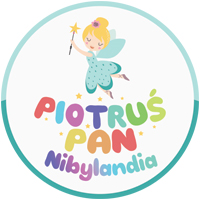 UMOWA z dnia ……………………………………..Zawarta w Radzyminie pomiędzy:Panem / Panią …………………………………..……………………………………………....……………………………………………………………….Adres zamieszkania: …………………………………………………………			...……………………………………………………….  zwany / zwana dalej „Rodzicem”     a „Przedszkole Piotruś Pan Sp. z o. o.” prowadzącym Przedszkole Publiczne „PIOTRUŚ PAN- NIBYLANDIA ” z siedzibą w Radzyminie przy ulicy Konstytucji 3 Maja  10, reprezentowanym przez:Annę Archanowicz – Dyrektora Przedszkola      lubIwonę Płusa  - Dyrektora Przedszkola ds. pedagogicznychzwane dalej „Przedszkolem”§ 1Postanowienia wstępneDane Dziecka przyjmowanego do Przedszkola:Imiona: ……………………………………………………………………...Nazwisko: …………………………………………………………………..Data urodzenia: ……………………………………………………………Miejsce urodzenia: ………………………………………………………...Adres zamieszkania: ………………………………………………………Adres zameldowania: ……………………………………………………..PESEL Dziecka: ……………………………………………………………Karta zgłoszenia Dziecka zawierająca oświadczenie o zapoznaniu się z Umową, Statutem Przedszkola oraz zgoda na przetwarzanie danych osobowych stanowi Załącznik numer 1 do niniejszej Umowy będący jej integralną częścią.§ 2Okres obowiązywania Umowy Umowa ulega automatycznemu przedłużeniu na kolejny rok, jeśli Rodzic zadeklaruje w terminie Rekrutacji wolę kontynuowania wychowania przedszkolnego w placówce.§ 3Przedmiot UmowyPrzedmiotem umowy jest świadczenie usług przez Przedszkole w zakresie sprawowania nad Dzieckiem funkcji:wychowawczej;dydaktycznej,opiekuńczej,pomocy psychologiczno-pedagogicznejpodczas pobytu Dziecka w Przedszkolu, w dniach i godzinach określonych w 
§ 4 niniejszej Umowy. Podczas sprawowania wyżej wymienionych funkcji Przedszkole zobowiązuje się realizować Program Wychowania Przedszkolnego zatwierdzony przez MEN.Rodzic zobowiązuje się do wszelkiej współpracy z personelem Przedszkola mającej na celu jak najlepsze sprawowanie wyżej wymienionych funkcji przez Przedszkole, w szczególności w razie występowania problemów wychowawczych. W ramach Opłaty, o której mowa w § 6 pkt 4 niniejszej Umowy, Dziecko będzie mogło uczestniczyć w zajęciach objętych podstawą programową oraz w zajęciach z rytmiki i języka angielskiego. § 4Godziny pracy PrzedszkolaPrzedszkole świadczy usługi, o których mowa w § 3 niniejszej Umowy, przez cały okres obowiązywania Umowy w godzinach od 6.30 do 18.00 w dni robocze od poniedziałku do piątku, z zastrzeżeniem dni ustawowo wolnych od pracy oraz dni wolnych ustanowionych przez dyrekcję Przedszkola, o których mowa w punkcie 3 niniejszego paragrafu.Rodzic zobowiązuje się przyprowadzać dziecko do godz. 9.00 i odbierać do godz. 18.00.Przedszkole zastrzega sobie prawo do dni wolnych w terminach podanych na pierwszym zebraniu z rodzicami. Terminy dni wolnych od pracy Przedszkola zostaną wywieszone na Tablicy Informacyjnej oraz podane na stronie internetowej Przedszkola.Jeżeli w sezonie wakacyjnym (lipiec i sierpień) wystąpi zmniejszenie frekwencji, to Przedszkole zastrzega sobie prawo łączenia grup. Ponadto Przedszkole zastrzega sobie prawo do łączenia grup w sytuacji wykonywania niezbędnych prac remontowych i konserwatorskich.§ 5Ewidencja czasu pobytu Dziecka w PrzedszkoluCelem dokonywania rozliczeń Przedszkole ewidencjonuje czas pobytu Dziecka w Przedszkolu za pomocą elektronicznego systemu ewidencyjnego (zwany dalej „Systemem Ewidencji”).Przyprowadzając Dziecko do Przedszkola Rodzic jest zobowiązany zarejestrować przybycie Dziecka w Systemie Ewidencji poprzez przyłożenie karty magnetycznej do czytnika. Przyłożenie karty do czytnika powoduje rozpoczęcie naliczania czasu pobytu Dziecka w Przedszkolu.Po dokonaniu odbioru Dziecka z Przedszkola Rodzic (lub osoba upoważniona do odbioru) jest zobowiązany do zarejestrowania odbioru Dziecka z Przedszkola poprzez zbliżenie karty do czytnika.W sytuacji, gdy Rodzic nie zarejestruje przybycia lub odbioru Dziecka z Przedszkola z jakichkolwiek przyczyn stosuje się postanowienia punktu 5 poniżej. W przypadku określonym w punkcie 4 Przedszkole dokona rozliczenia z Rodzicem w oparciu o przybliżony czas odbioru/przybycia obliczony na podstawie dotychczasowych odbić karty.Po zakończeniu danego miesiąca kalendarzowego Przedszkole udostępni Rodzicowi na platformie internetowej ATMS rozliczenie należności za czas pobytu Dziecka oraz za wyżywienie. § 6Opłaty za pobyt Dziecka w PrzedszkoluOpieka nad Dzieckiem w godzinach 8.00-13.00 świadczona jest nieodpłatnie. Za usługi Opieki na Dzieckiem świadczone przed godziną 8.00 oraz po godzinie 13.00 pobierana jest opłata według stawki 1 zł za 1 godzinę pobytu Dziecka w Przedszkolu.Opłata wynosi 1 zł za każdą rozpoczętą godzinę wykraczającą ponad realizację 5 godzin podstawy programowej. Dzieci 6-letnie są zwolnione z opłaty za pobyt dziecka w przedszkolu.Niezależnie od opłaty Rodzic pokrywa koszt ubezpieczenia NNW (nieobowiązkowe), podręczników do zajęć edukacyjnych i języka angielskiego oraz dodatkowych kart magnetycznych do Systemu Ewidencji.§ 7WyżywieniePrzedszkole zapewnia całodzienne wyżywienie dla dzieci przebywających w Przedszkolu.Na dzienne wyżywienie składają się cztery posiłki: (i) śniadanie o godzinie 9.00, (ii) drugi posiłek - zupa plus owoce o godzinie 12.00, (iii) trzeci posiłek – drugie danie o godzinie 14.00, (iv) podwieczorek o godzinie 16.30.Dzienna stawka za wyżywienie wynosi 16,50 zł.Jeżeli Rodzic pisemnie ( mailem lub smsem) poinformuje Przedszkole o planowanej nieobecności Dziecka z jakiegokolwiek powodu, wówczas Przedszkole zwraca stawkę żywieniową w wysokości 16,50 zł licząc od drugiego dnia, w którym Przedszkole otrzymało od Rodzica informację o planowanej nieobecności Dziecka.Nieobecności Dziecka rozliczane są w cyklu miesięcznym.Wszelkie uwagi co do rozliczeń danego miesiąca, Przedszkole przyjmuje do 10 dnia następnego miesiąca. Po tym okresie nie ma możliwości wprowadzenia zmian.§ 8Sposób rozliczeń i terminy płatnościRodzic zobowiązuje się płacić z góry stawkę żywieniową ( 16,50 zł x ilość dni w danym miesiącu) do 5 dnia każdego miesiąca kalendarzowego, tytułem zaliczki na poczet opłaty za Wyżywienie.. Ewentualne nadpłaty lub niedopłaty wynikające z faktycznego pobytu Dziecka w Przedszkolu będą rozliczane w ramach płatności za Wyżywienie w kolejnym miesiącu kalendarzowym w oparciu o rozliczenie, o którym mowa w ust. 3 poniżej.Rodzic zobowiązuje się do wniesienia opłaty za Opiekę nad Dzieckiem, o której mowa w § 6 ust. 2 niniejszej Umowy, do 5 dnia miesiąca kalendarzowego następującego po miesiącu za jaki naliczono Opłatę w oparciu o zestawienie, o którym mowa w ust. 3 poniżej.Po zakończeniu każdego miesiąca kalendarzowego Przedszkole udostępni Rodzicowi w Sekretariacie Przedszkola oraz na profilu Rodzica na stronie e-przedszkole kwotę Opłaty za pobyt Dziecka w Przedszkolu oraz Opłaty za Wyżywienie.  Rodzic zobowiązuje się regulować płatności w gotówce do kasy Przedszkola albo przelewem bankowym na numer rachunku: 95 2490 0005 0000 4530 5762 8594 § 9Odbiór dzieckaOdbiór dziecka jest możliwy tylko przez Rodziców. Dopuszcza się możliwość odbioru Dziecka przez osoby pisemnie do tego upoważnione przez Rodziców.§ 10Bezpieczeństwo dziecka Rodzic ma obowiązek poinformować Przedszkole o wszelkich problemach mogących mieć wpływ na bezpieczeństwo Dziecka i innych dzieci. W szczególności Rodzic ma obowiązek poinformowania Przedszkola na piśmie o wszelkich problemach zdrowotnych Dziecka.   W razie wypadku lub nagłej choroby Dziecka zostanie mu udzielona pierwsza pomoc. Przedszkole niezwłocznie poinformuje o wypadku lub wszelkich problemach zdrowotnych Dziecka Rodziców na numer telefonu wskazany w karcie zapisu jako kontaktowy. 
W przypadku wystąpienia takiej sytuacji Przedszkole nie ponosi odpowiedzialności za niemożność nawiązania kontaktu z Rodzicami z przyczyn leżących po stronie Rodziców.Przedszkole nie ponosi odpowiedzialności za zatajenie istotnych informacji dotyczących rozwoju i zdrowia Dziecka oraz ujemne następstwa zatajenia takich informacji przez Rodziców, które mogą mieć wpływ na zagrożenie stanu zdrowia i życia Dziecka lub stanu zdrowia i życia innych dzieci podczas pobytu w Przedszkolu. Zatajenie przez Rodzica powyższych informacji wyłącza winę Przedszkola w nadzorze nad Dzieckiem.§ 11Promocja przedszkolaRodzice wyrażają zgodę na publikację zdjęć i nagrań z różnych imprez i wydarzeń Przedszkola z udziałem Dziecka na stronie internetowej Przedszkola, na profilu społecznościowym i w środkach masowego przekazu w celach promocyjnych Przedszkola.§ 12Rozwiązanie UmowyOświadczenie o rozwiązaniu Umowy należy przekazać drugiej stronie w formie pisemnej pod rygorem nieważności z zachowaniem 1-miesięcznego okresu wypowiedzenia.Jeżeli Rodzic zalega z Opłatami przez okres dłuższy niż 30 dni Przedszkole ma prawo rozwiązać Umowę ze skutkiem natychmiastowym. § 13Postanowienia końcoweW przypadku jakiegokolwiek sporu Strony zobowiązują się podjąć wszelkie starania celem ugodowego rozwiązania dzielących je kwestii, a w przypadku niemożliwości dojścia do porozumienia, sprawy sporne rozwiązywane będą przez Sąd właściwy dla Przedszkola.Umowę sporządzono w dwóch jednobrzmiących egzemplarzach, po jednym dla każdej ze Stron____________								      ___________Rodzic:			      		                                          Przedszkole:Załączniki:Karta zgłoszenia Dziecka;